ULOŽENIE MIMORIADNEJ PRACOVNEJ ÚLOHYJa, dolu podpísaný(á), (meno a priezvisko) ............................................................., riaditeľ školy (názov školy) ....................................................................... ukladám pedagogickému/odbornému zamestnancovi (meno zamestnanca) ................................................................. mimoriadnu pracovnú úlohu: činnosť odborného garanta aktualizačného vzdelávania lektorská činnosť v aktualizačnom vzdelávaní*s termínom splnenia do: ............................V .............................. dňa: .....................______________________________pečiatka a vlastnoručný podpis zamestnávateľaVyjadrenie pedagogického/odborného zamestnanca: Uloženú mimoriadnu pracovnú úlohu prijímam / neprijímam.*V .............................. dňa: ....................._______________________________________vlastnoručný podpis pedagogického/odborného zamestnanca_____________________* nehodiace sa prečiarkne 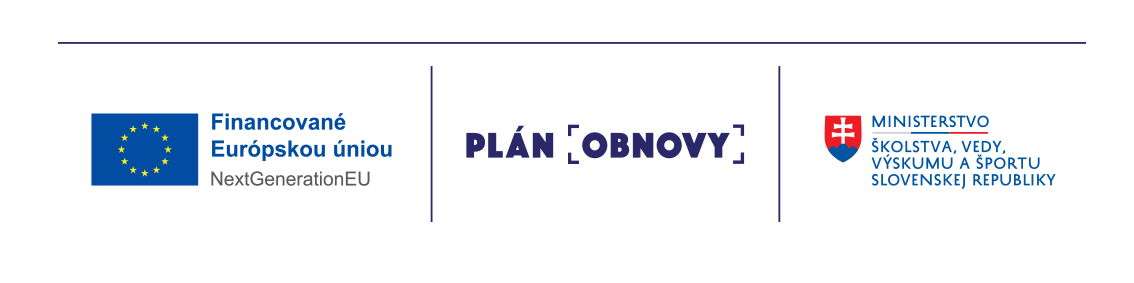 VYHLÁSENIEpedagogického zamestnanca/odborného zamestnanca o prijatí odmeny za splnenie mimoriadnej pracovnej úlohyJa, dolu podpísaný(á), (meno a priezvisko) ................................................................................, pedagogický/odborný* zamestnanec školy (názov školy) ......................................................................., týmto čestne vyhlasujem, že mi bola priznaná odmena za splnenie mimoriadnej pracovnej úlohy činnosť odborného garanta aktualizačného vzdelávania / lektorská činnosť v aktualizačnom vzdelávaní*, vo výške ....................... €. Priznaná odmena mi bola vyplatená dňa ......................... na číslo účtu IBAN:................................................................ V .............................. dňa: ....................._______________________________________vlastnoručný podpis pedagogického/odborného zamestnanca_____________________* nehodiace sa prečiarkne